Муниципальное автономное дошкольное образовательное учреждение № 30 «Малыш»города Дубны Московской областиПУБЛИЧНЫЙ ДОКЛАДзаведующегоМуниципального автономного дошкольного образовательного учреждения№ 30 «Малыш» города Дубны Московской областиГолубевой Маргариты Павловныза 2018-2019 учебный год.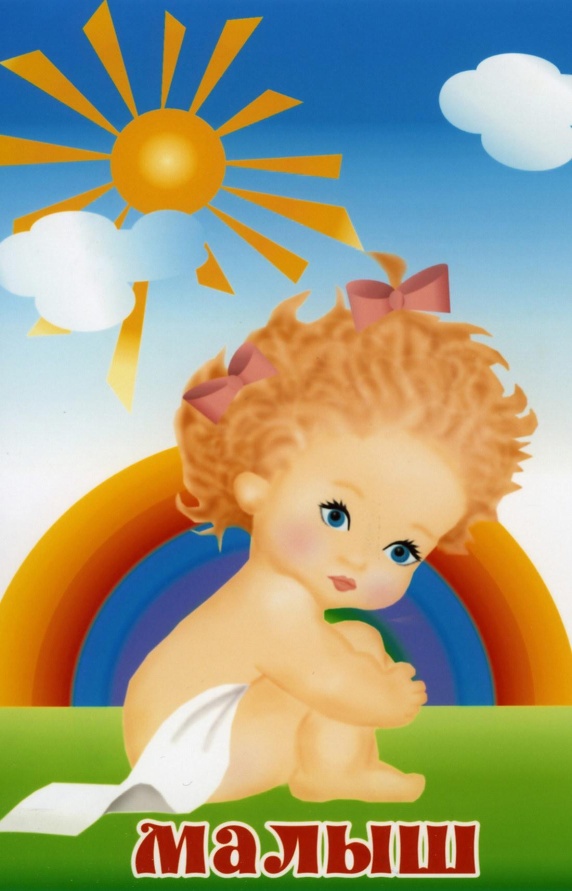 2019СОДЕРЖАНИЕВведение ______________________________________________________________________	3Раздел 1. Общая  характеристика дошкольного образовательного учреждения________              Социокультурные  и экономические условия_____________________________________1.2.  Программное обеспечение ДОУ_______________________________________________1.3.  Социальный статус семей воспитанников_______________________________________1.4.  Режим работы______________________________________________________________   1.5.  Структура управления ДОУ___________________________________________________1.6. Контактная информация______________________________________________________Раздел 2. Особенности образовательного процесса_________________________________2.1. Программно - методический комплекс__________________________________________2.2. Здоровьесберегающие технологии______________________________________________2.3. Работа педагога – психолога___________________________________________________Раздел 3.  Условия  осуществления образовательного процесса______________________3.1. Характеристика предметно- пространственной среды и материальное оснащение ДОУ 3.2. Обеспечение безопасности жизни и деятельности ребёнка в здании на территории ДОУ3.3. Медицинское обслуживание___________________________________________________ 3.4. Качество и организация питания_______________________________________________Раздел 4. Кадровый потенциал___________________________________________________4.1. Количественный и качественный состав_________________________________________4.2.Развитие кадрового потенциала_________________________________________________4.3.Результаты деятельности ДОУ_________________________________________________4.4. Реализация  годового плана работы ДОУ________________________________________4.5.Результаты оздоровительной работы____________________________________________4.6. Образовательные результаты воспитанников_____________________________________Раздел 5. Взаимодействие с семьей_______________________________________________Раздел 6. Финансовые ресурсы___________________________________________________Раздел 7. Перспективы и планы  развития ДОУ___________________________________333344445567101012121313131415161718181919ВведениеПервым социальным институтом в жизни ребенка является семья.  Из общения с близкими взрослыми ребенок получает свои первые знания. Вторым социальным институтом в жизни ребенка является детский сад.От того, в каких условиях  будет  развиваться ребенок, зависит его будущее.Основная функция детского сада, как социально-образовательного учреждения, оказывать педагогическую помощь и поддержку семьям своих воспитанников, а также компенсирование проблемы в их поведении и развитии. Одной из основных задач детского сада вовлечь в процесс обучения каждого ребёнка в детском саду, подготовить его к школе.Детский сад- первое общественное  учреждение, куда попадает ребенок. Там он с помощью «грамотного» воспитательного подхода легко усваивает все нормы и принципы общения, что в дальнейшем поможет избежать некоторых трудностей с учителями в школе. Здесь ребенок начинает понимать, что кроме мамы и папы есть и другие взрослые, которых надо слушаться. В дошкольном учреждении ребенок учиться соблюдать «дисциплину», т.е. начинает понимать, что помимо него самого нужно уважать и придерживаться правил общежития.Ребёнок получает  интеллектуальное и физическое развитие. Хотя грамотные мама и папа вполне могут дать необходимые знания лучше, чем в садике, но самое сложное в домашнем воспитании – обеспечить ребенку социальное развитие.Если вдуматься, то детский сад дает ребенку, в общем-то, немало. В детском саду проводятся разнообразные занятия, направленные на всестороннее развитие ребенка: занятия по рисованию, лепке, конструированию, развитию речи, ознакомление с художественной литературой, формированию основ математических представлений. Присутствуют и занятия, направленные на физическое развитие ребенка: музыкальные и физкультурные занятия.Наш детский сад «Малыш» расположен в северном городе Подмосковья  Дубне в  районе Институтской части недалеко от берега Волга. Специфика нашего детского сада в том, что раньше наше ДОУ посещали дети до трёх лет, но с сентября 2017 года   наши  воспитанники  остаются с нами до школы. Раздел 1 .Общая характеристика дошкольного образовательного учреждения Социокультурные и экономические условия Полное наименование учреждения: Муниципальное автономное дошкольное образовательное учреждение  № 30 «Малыш» города Дубны Московской области (сокращенное название  – ДОУ № 30)Учредителем ДОУ является Администрация города Дубны Московской области.Адрес: 141980, г. Дубна, Московская область,ул. Мира,д.18, тел 8.(496) 2122958, е-mail: dubna.dou30@mail.ru  , адрес сайта  ДОУ  http://dou30.goruno-dubna.ru/Муниципальное автономное дошкольное образовательное учреждение № 30 «Малыш» расположен на ул. Мира, д.18,ул. Курчатова, д.17 в районе Институтская часть города Дубны Московской области (сокращенно ИЧ). Детский сад находится в экологически чистом районе. Недалеко от детского сада расположены: детская поликлиника № 1, больничный комплекс МСЧ №9, библиотека ОИЯИ, дом культуры «Мир», детская школа искусств «Вдохновение», площадь Мира, краеведческий музей, набережная реки Волга.ДОУ начал функционировать с 5 марта 1960 года.  01 сентября 2012 открылся второй корпус дошкольного учреждения – ул. Курчатова, д.17.Руководство учреждением осуществляет заведующий первой  квалификационной категории Голубева Маргарита Павловна Два здания детского сада  построены по типовому проекту, двухэтажные и  светлые. В 2018 – 2019 учебном году в ДОУ функционировали 7  групп  (2 группы   детей первой группы раннего возраста, 3  группы  детей второй группы раннего возраста, одна младшая и одна средняя группы).   Наполняемость групп по плану 140 , фактически  163 человека.1.2. Программное обеспечение ДОУ:Содержание и организацию образовательного процесса в ДОУ № 30 «Малыш» определяется основной общеобразовательной программой Муниципального автономного дошкольного образовательного учреждения № 30  «Малыш» города Дубны Московской области разработанной педагогическим коллективом ДОУ на основе примерной основной общеобразовательной программы  дошкольного образования «От рождения до школы» под редакцией Н.Е. Вераксы, Т.С. Комаровой, М.А. Васильевой в соответствии с федеральным государственным образовательным стандартом дошкольного образования.1.3.Социальный статус семей воспитанниковСоциальный статус воспитанников показывает, что большинство составляют дети из полных семей (80%), дети из неполных семей (13%), многодетные семьи ( 10 %). Детей из социально неблагополучных семей нет, детей – инвалидов или состоящих под опекой – 2 .1.4. Режим работыРежим работы ДОУ № 30 и длительность пребывания в нем детей определяются Уставом ДОУ,  договором, заключаемым между  ОУ и Учредителем и являются следующими:- пятидневная рабочая неделя;- 12 часов пребывания;- ежедневный график с 7.00 до 19.00;- выходные дни – суббота, воскресенье, нерабочие праздничные дни.1.5. Структура управления ДОУ В детском саду создана продуманная и гибкая структура управления в соответствии с целями и содержанием работы учреждения, направленными на разумное использование самоценного периода раннего  детства  для легкой адаптации в социуме.В структуру органов управления ДОУ входят общее собрание коллектива, наблюдательный совет,  педагогический совет, заведующий .1.6. Контактная информацияЗаведующий – Голубева Маргарита Павловна :141980, Московская область, г.Дубна, ул. Мира, , д.18 : 8 (496) 212  28 59: dubna.dou30@mail.ru      В ДОУ № 30 функционирует cайт – dou30, адрес сайта  ДОУ  http://dou30.goruno-dubna.ru/Цель: поддержка процесса информатизации в ДОУ путем развития единого образовательного информационного пространства образовательного учреждения; представление образовательного учреждения в Интернет-сообществе.Задачи:обеспечение открытости деятельности образовательного учреждения;реализация прав граждан на доступ к открытой информации при соблюдении норм профессиональной этики педагогической деятельности и норм информационной безопасности;информирование общественности о развитии и результатах уставной деятельности образовательного учреждения, внутренних и внешних событиях ДОУ. Раздел 2.  Особенности образовательного процесса	2.1. Программно- методический комплекс	 	В соответствии с Концепцией дошкольного воспитания  отношения педагогов и детей строятся на основе личностно – ориентированной модели общения, в атмосфере эмоционального благополучия и комфорта, как для ребенка, так и для взрослых.	В детском саду при участии педагогов, медицинских работников, психолога обеспечивается коррекция физического, психического и речевого развития детей с учетом индивидуальных особенностей развития каждого воспитанника.	Основываясь на принципах гуманистической педагогики и руководствуясь положением программы «От рождения до школы», педагоги считают главной целью всестороннее и гармоничное развитие личности ребенка – дошкольника.	Пребывание в детском саду способствует тому, чтобы ребенок осознал свой общественный статус, усвоил правила поведения, навыки простейших взаимоотношений с другими детьми, самообслуживания, совершенствовал развитие игровой, предметной деятельности. Учитывая все вышеизложенное,  в детском саду  созданы соответствующие условия.	Педагоги нашего дошкольного учреждения творчески подходят к выбору вариативных программ и технологий, направляя усилия на построение целостного педагогического процесса, обеспечивающего полноценное, всестороннее развитие ребенка: физическое, социальное, нравственное, художественно – эстетическое и интеллектуальное во взаимосвязи.Дошкольное образовательное учреждение работает по основной общеобразовательной программе дошкольного образования «От рождения до школы» под ред.Н.Е. Вераксы  , а также использует программу «Кроха».  Программа развития и воспитания детей до 3х лет в условиях семьи» (Г.Г.Григорьева и др.), Образовательной программе ДОУ. В ДОУ используются парциальные программы и методики: Парциальные программы:«Расти здоровым, малыш!» Программа оздоровления детей раннего возраста (Г.А.Павлова, И.В.Горбунова); «Юный эколог»  (С.Н.Николаева);«Развитие речи детей 3-5 лет» (О.С. Ушакова)«Ознакомление с предметным и социальным окружением»                                 младшая группа  ( О.В.  Дыбина)  «Развитие речи в младшей группе» (В.В. Гербова )«Развитие игровой деятельности (младшая группа)» (Н.Ф.Губанова); «Конструирование и ручной труд в детском саду» (Куцакова Л.В.);«Занятия по формированию элементарных экологических представлений в 1 младшей группе детского сада» (О.А. Соломенникова);«Программа развития речи детей дошкольного возраста в детском саду» (О.С.Ушакова);«Цветные ладошки» (И.А.Лыкова);«Топ, хлоп, малыши!» Программа музыкально – ритмического воспитания детей 2 – 3 лет (И.А.Буренина).Детский сад имеет  12-ти часовой режим работы.Режим дня предусматривает:четкую ориентацию на возрастные, физические и психологические возможности детей;на индивидуальные особенности детей, что проявляется в подвижном определении времени сна и прогулки, строгом соблюдении интервалов между  приемами пищи;наличие целесообразного соотношения организованной взрослыми и самостоятельной детской деятельности, двигательной и интеллектуальной активности детей, соблюдение объема учебной нагрузки.Руководствуясь вышеуказанными положениями, коллектив ДОУ решает следующие задачи:Обеспечение ФГОС  дошкольного образования как системы требований к содержанию и уровню развития детей раннего возраста.Создание атмосферы эмоционального комфорта, условий для самовыражения и саморазвития.Создание условий, благоприятствующих становлению базисных характеристик личности дошкольника, отвечающих современным требованиям.Использование традиционных, инновационных и зарубежных технологий, направленных на обновление учебно – воспитательного процесса, развитие познавательных способностей детей, детского творчества и на интеллектуальное развитие.Повышение профессионального мастерства педагогов.Взаимодействие педагогов и родителей воспитанников на основе содружества и взаимопонимания.	Основные принципы построения и реализации образовательного процесса:учет возрастных и индивидуальных особенностей развития детей;признание самоценности раннего возраста детей как важнейшего периода развития личности человека;системность в отборе и предоставлении образовательного материала, интеграция задач интеллектуально – познавательного, художественно – эстетического, социального развития дошкольников и обогащение содержания образования;деятельный подход к организации образования, включение разнообразных видов и форм организации детской деятельности;сочетание наглядных и эмоционально - образовательных технологий обучения.открытость образовательных программ для повторения и уточнения образовательного материала в течение года, месяца, недели, включая работу по взаимодействию с родителями и детьми. Создание предметно – развивающей среды 2.2, Здоровьесберегающие технологии	В ДОУ несколько лет работает комплексная система физкультурно-оздоровительной работы  включающая в себя:Утреннюю гимнастику или проведение утренней подвижной игры;Гимнастику после сна;Корригирующую гимнастику для профилактики плоскостопия ;Нетрадиционные формы проведения физкультурных занятий;Прогулки на свежем воздухе;Просветительскую работу с родителями;Спортивные праздники и досуги совместно с родителями;Разнообразные виды закаливания и оздоровления;Правильное распределение двигательной активности детей в течение дня;Учет равномерной индивидуальной физической нагрузки на ребенка;Организацию санитарно-гигиенического и противоэпидемиологического режимов;Употребление поливитаминов;Применение фитонцидов – лук, чеснок;Витаминизация блюд;Соблюдение светового, питьевого, воздушного режима, режима питания.2.3. Работа  педагога- психолога  Педагог-психолог в ДОУ № 30 ведет работу по всем направлениям своей деятельности и вся работа направлена на выполнение конкретной цели. Цель работы педагога-психолога в нашем детском саду – сохранение и укрепление психологического здоровья детей, их гармоничное развитие в условиях ДОУ, а также оказание своевременной помощи детям, родителям и педагогам в решении психологических проблем, полноценного развития детей раннего и младшего дошкольного возраста, возникающих в различных жизненных ситуациях.Задачи: Обеспечение социально-психологического климата в ДОУ. Повышение психологической компетентности сотрудников ДОУ и родителей в закономерностях развития ребенка, а также в вопросах образования и воспитания детей.Создание соответствующих психологических условий для успешной адаптации детей к ДОУ и успешного освоения дошкольником образовательных областей.Оказывать своевременную психологическую консультативную, диагностическую, коррекционно-развивающую помощь детям, родителям и педагогам на всех этапах образовательного процесса (адаптация, взаимодействие).Предотвращение и преодоление трудностей развития дошкольников и детей раннего возраста.Деятельность педагога — психолога ДОУ направлена на всех участников воспитательно – образовательного  процесса:   1. Для вновь поступивших детей  осуществляется сопровождение адаптационного процесса. В 2018-2019 учебный год поступило 61 ребенок раннего возраста.      Анализ течения адаптации: из 61 ребенкаАнализ по адаптации детей к ДОУ за 3 года    В текущем году адаптация детей к условиям нахождения в ДОУ была стабильна на среднем и высоком уровне.  Усложненная адаптация была у детей от 1г 3 мес. до 1г. 6 мес., эти дети еще очень маленькие. Дети, имеющие статус низкоадаптированных, в основном показывают проблемы комплексного характера - не готовы к детскому саду, есть дети, которые находятся на грудном вскармливании.В первом полугодии, в период адаптации,  проводились  коррекционно-развивающие занятия педагогом-психологом по программе А. С. Роньжиной «Занятия психолога с детьми 2-4 лет в период адаптации к дошкольному учреждению».С родителями устанавливаем такой уровень взаимодействия, который позволяет понять истинные причины нарушения эмоционально-волевой сферы в случаях тяжелой адаптации. Пройдя адаптационный период дети с удовольствием посещают детский сад.Оказание психологической помощи детям:Психологическая диагностикаКоррекционно – развивающая работаПсихологическое сопровождение ребенкаКоррекционно-развивающая работа В 2018-2019 учебном году коррекционно-развивающая работа проводилась в форме занятий по подгруппам, так и в форме индивидуальных бесед и занятий с детьми. Сотрудничество с родителями в решении психологических проблем детей:Консультирование по проблемам адаптации, развития, коррекции.Информирование по итогам адаптации  и коррекционно – развивающей работыПсихологическое просвещение по вопросам воспитания и развития детейНаиболее многочисленной категорией субъектов образовательного процесса, обратившейся за консультативной помощью, явились родители. Основные запросы – помощь в преодолении у детей эмоциональных и поведенческих проблем как в период адаптации к ДОУ, так и в течении учебного года; определение актуального уровня развития воспитанников.   Просветительско-профилактическая работа Раздел 3. Условия осуществления образовательного процесса3.1. Характеристика предметно- пространственной среды и материальное оснащение ДОУ	Основой реализации образовательного процесса является развивающая предметная среда детства, необходимая для развития всех специфических видов деятельности. В нашем детском саду она построена так, чтобы обеспечить полноценное физическое, эстетическое, познавательное и социальное развитие ребенка. Сюда относятся природная среда и объекты, физкультурно – игровые и спортивные сооружения в помещении и на участке, предметно – игровая среда, музыкально – театральная, предметно – развивающая среда для занятий и др.	Развивающая предметно – пространственная среда групп предусматривает создание условий для упражнений в практической деятельности, сенсорного развития, развития речи, математических представлений, знакомство с окружающим миром, природой, основами естественных наук. Игры, занятия, упражнения с сенсорным дидактическим материалом способствуют развитию у детей зрительно – различительного восприятия размеров, форм, цвета, распознаванию звуков, математическому развитию и развитию речи.Предметно – развивающая средаГрупповые, столовые, спальные комнаты отделены друг от друга. Каждая группа имеет свой запасной выход. Имеются два спортивно - музыкальных зала, методический кабинет, кабинеты дополнительного образования,  Монтессори - комната, экологическая комната, медицинский блок, пищеблок, прачечная.Пищеблок расположен на первом этаже, состоит из двух помещений, обеспечен необходимыми наборами оборудования: бытовой холодильник двухкамерный – 4 штуки, электроплита – 1 штука, электрическая мясорубка, овощерезка, картофелечистка, электрический кипятильник.Прачечная оборудована 2 стиральными машинами с автоматическим управлением, сушильной камерой, имеется электрические утюги.Детский сад в достаточном количестве оснащен мебелью и инвентарем. Имеется необходимое физкультурное оборудование, а также методическое обеспечение. В ДОУ имеются технические средства: магнитофоны, телевизор, мультимедиа, музыкальный центр, компьютеры, принтер.Для каждой группы есть отдельный участок, на котором размещены игровое оборудование, песочницы, цветники, летний театр, веранды.3.2. Обеспечение безопасности жизни и деятельности ребенка в здании и на территории ДОУВДОУ созданы условия для обеспечения безопасности жизни и деятельности детей в здании и на прилегающей территории ДОУ.ДОУ оборудовано специальными системами безопасности:кнопкой  «Тревожной сигнализации». Сигнал выведен на пульт ОВО при ОВД по городскому округу Дубна;специальной автоматической системой пожарной сигнализации, срабатывающей на повышение температуры и задымление. В ДОУ имеется паспорт антитеррористической защищенности.В здании установлены металлические двери.Оборудование ДОУ отопительных приборов соответствуют требованиям инструкции по охране жизни и здоровья детей.  Внешнее и внутреннее  пространство соответствует требованиям СанПиН 2.4.1.2660-12.В ДОУ регулярно проводятся инструктажи по технике безопасности с росписью работников в журналах. В течение года проводился «Месячник безопасности», а также Единый день профилактики детского дорожно - транспортного травматизма «Детям Подмосковья безопасность на  дорогах», в рамках месячника безопасности  прошёл  Всероссийский  открытого урока «Основы безопасности и жизнедеятельности» по теме «День солидарности в борьбе с терроризмом». В рамках этого мероприятия  педагоги нашего ДОУ приняли активное участие в городском  конкурсе творческих работ по безопасности «Жизнь в безопасности» в номинациях  «Социальная безопасность»  и «Добрая дорога детства». Вопросы безопасности были освещены на родительских собраниях во всех возрастных группах в начале сентября 2019 г. по теме «Безопасность детей в общественных местах». Для родителей на информационных стендах групп вывешены памятки по безопасному пребыванию детей дома, на улицах, в общественных местах, информация по теме также была освещена на сайте образовательной организации.С января 2018 года два здания  ДОУ  в дневное время суток охраняются   ООО « Частное охранное предприятие «Альянс».Территория ДОУ ограждена металлическим забором, что ограничивает  доступ посторонних лиц в здание и на территорию ДОУ. Здание круглосуточно охраняется.3.3. Медицинское обслуживаниеМедицинское обслуживание в ДОУ включает следующие разделы работы:- диспансеризация;- организация профилактической работы;- контроль   за условиями, необходимыми для нормального развития и здоровья ребенка;- контроль  за организацией питания;- санитарно - просветительная работа.3.4.Качество и организация питанияПитание в ДОУ   4-х разовое.  Организация питания воспитанников ДОУ осуществляется  в соответствии с утвержденным 10-дневным меню и согласованным с начальником  ТОУРоспотребнадзора по Московской области городе Дубне, Дмитровском и Талдомском районах Черкашиным О.Г. На каждое блюдо имеется технологическая карта Качество привозимых продуктов и приготовленных блюд контролируется  бракеражной комиссией, в состав которой входит заведующий ДОУ, старшая медицинская сестра, заведующий хозяйством.Пробы приготовленной ежедневной пищи контролируются  медицинской сестрой.В рацион питания детей регулярно включаются такие продукты как молоко , творог, йогурт, сыр масло, мясо, куры, рыба, яйца, овощи, фрукты и другие продукты ,разрешенные СаНПин. 9 видов круп; из овощей: капуста, лук, морковь, свекла, картофель, огурцы, помидоры;мясная продукция: куры, филе говядины;рыба морская: минтай, пикша, горбуша;молочная продукция: творог, сметана, молоко;фрукты: яблоки, бананы, груши;разные виды напитков: компоты ассорти, соки.1 раз в неделю свежая выпечка;Раздел 4 Кадровый потенциал4.1. Количественный и качественный составАдминистративный персонал заведующий – 1 чел.Заместитель заведующего по ВМР – 1 чел.Заместитель заведующего по АХР – 1 чел.Педагогический персонал –7 человек:воспитатель –12 чел.музыкальный руководитель – 1 чел.Педагог- психолог -1 чел.Медицинский персонал -  1 человек:  медицинская сестра – 1 чел.4.2. Развитие кадрового потенциалаКурсы повышения квалификации: В 2018 -2019  учебном году педагоги ДОУ  повышали свою квалификацию, прошли курсы повышения квалификации  и переподготовки по темам: Голубева М.П. – заведующий  прошла курсы переподготовки   в Государственном  бюджетном  образовательном  учреждении  высшего образования Московской области «Академия социального управления»  по программе профессиональной переподготовки  по теме: «Менеджмент в образовании» - 412 ч. Голубева  Н.В. – заместитель заведующего по воспитательной и методической работе прошла курсы переподготовки   в Государственном  бюджетном  образовательном  учреждении  высшего образования Московской области «Академия социального управления»  по программе профессиональной переподготовки  по теме : «Менеджмент в образовании» - 412 ч.Акиндинова А.А.- педагог прошла курсы переподготовки   в   Автономной  некоммерческой  организации  дополнительного профессионального образования "Уральский институт повышения квалификации и переподготовки"  по программе дополнительного профессионального образования" Специальное ( дефектологическое) образование по профилю"Организация и содержание логопедической работы".Богданова Л.В.  - педагог прошла курсы переподготовки    в ООО «Столичном учебном  центре » по программе «Воспитание детей дошкольного возраста»  - 300 часов. Гуляева О.М. – педагог - психолог прошла курсы повышения квалификации  в Муниципальном  бюджетном  образовательном  учреждении  дополнительного профессионального образования (  повышение квалификации) «Центр развития образования города Дубны Московской области» - по дополнительной профессиональной программе «Киностудия Windows Live, цифровая -обработка видео”- 36 ч. Щекочихина Г.А. –педагог прошла курсы повышения квалификации в Государственном  бюджетном  образовательном  учреждении высшего образования Московской области «Университет «Дубна»  по программе  «Психология воспитания» -72 ч. Музыкантова Е.В. – педагог прошла курсы повышения квалификации в Государственном бюджетном  образовательном  учреждении  высшего образования Московской области «Университет «Дубна»  по программе «Работа с родителями дошкольников» - 72ч.Тамбовская Н.В. – педагог прошла курсы повышения квалификации  в Муниципальном бюджетном  образовательном   учреждении  дополнительного профессионального образования «Центр развития образования города Дубны Московской области» по программе «Экологическое образование дошкольников в контексте ФГОС ДО и в интересах устойчивого развития» - 72 ч. Педагог – психолог Гуляева О.М в 2018 - 2019 учебном году защитилась на высшую квалификационную категорию, музыкальный руководитель Авдошкина Е.В.,  педагоги Музыкантова Е.В., Тамбовская Н.В. в 2018 - 2019 учебном году защитилась на первую квалификационную категорию,4.3 Результаты деятельности ДОУНа данный момент наше учреждение выстроило свой имидж, имеет положительную репутацию и определенный статус, что для нас является важным показателем. Этому способствуют и достижения  ДОУ в 2018  -2019   учебном году.Показателем профессионализма педагогов является участие их и их воспитанников в муниципальных конкурсах и конкурсах на базе ДОУ.   4.4  Реализация  годового плана работы ДОУ Работа коллектива детского сада была направлена на решение следующих задач:Совершенствование работы в ДОУ по речевому развитию детей дошкольного возраста в условиях реализации ФГОС ДО. Совершенствование деятельности ДОУ по нравственно - патриотическому воспитанию воспитанников.Повышение качества образования, совершенствование   компетенции педагога в соответствии с требованиями ФГОС ДО посредством использования современных педагогических технологий. 4.  Формировать  положительный  имидж ДОУ.Первая задача  решалась  педагогами через совершенствование работы по речевому воспитанию детей дошкольного возраста. Так в ноябре прошёл педагогический совет по теме: «Речевое развитие дошкольников в соответствии с требованиями ФГОС ДО». В рамках подготовки к педагогическому совету прошли открытые просмотры организованной образовательной деятельности по теме: «Речевое развитие».   Решая данную задачу годового плана педагог- психолог проводил занятия для родителей в рамках клуба «Семейная академия». В  течении года у нас совместно с детской библиотекой был реализован проект «Почитайка» в средней группе. Решая задачу годового плана по совершенствованию деятельности ДОУ по нравственно- патриотическому воспитанию воспитанников,  у   нас в детском саду прошёл   педсовет по теме: "Современные подходы   организации работы по  нравственно - патриотическому воспитанию дошкольников в условиях ФГОС ДО ». В апреле прошёл смотр - конкурс мини-центров по нравственно - патриотическому воспитанию. В  рамках решения данной задачи мы участвовали в марте  6, и 7 группа приняли участие в открытом городском конкурсе «Творческий экспромт»  и по итогам участия получили дипломы: диплом первой степени   и диплом второй степени – воспитанники группы №6 «Звёздочка».По решению третьей задачи годового плана по повышению качества образования, совершенствованию компетенции педагога в соответствии с требованиями ФГОС ДО посредством использования современных педагогических технологий, педагог - психолог Гуляева О.М.  в сентябре приняла участие в городском методическом объединении педагогов-психологов  с выступлением по теме: «Использование  инновационных технологий в работе с детьми педагога- психолога». Решая четвёртую задачу годового плана, хочется отметить, что с каждым годом растёт положительный имидж ДОУ  и в дальнейшем мы будем продолжать формировать его. Нами ведется учет индивидуальных особенностей здоровья детей, ежегодно составляются карты развития ребёнка. Вся работа ведется через соблюдение санитарно-гигиенических норм и требований: организацию сбалансированного питания, систему закаливания детей, развитие физкультурно-оздоровительных мероприятий, создание благоприятного психологического  климата в дошкольном учреждении, педагоги нашего           ДОУ используют игровые приёмы в организации совместной деятельности с детьми раннего возраста, способствующие их  лёгкой адаптации. Для реализации данных  задач мы использовали различные формы работыТрадиционные:тематические педсоветы;теоретические семинары;семинары-практикумы;дни открытых дверей;повышение квалификации;работа педагогов над темами самообразования;открытые мероприятия и их анализ;участие в конкурсах;организация консультативной подготовки педагогов.Инновационные:«Методическое портфолио педагогов»;Мастер-классы;проектная деятельность;творческие конкурсы.Высшей формой методической работы является педагогический совет. В ДОУ проводятся педагогические советы, которые включают теоретический материал (доклады, сообщения), аналитический  материал (анализ состояния работы по направлениям, итоги мониторинга), тренинги для педагогов (выработка методических рекомендаций).В 2018-2019  году были проведены педагогические четыре педагогических  совета.Установочный, аналитико-планирующий («Организация учебно-воспитательного процесса в дошкольном образовательном учреждении»), на котором были утверждены годовой план работы на 2018 -2019  учебный год, образовательная программа ДОУ, планы работы с социальными структурами, сотрудничающие с ДОУ, расписание НОД.«Двигательная активность – средство полноценного развития основных движений и физических качеств дошкольников». «Речевое развитие дошкольников в соответствии с требованиями ФГОС  ДО»."Современные подходы   организации работы по  нравственно - патриотическому воспитанию дошкольников в условиях ФГОС ДО».  «Итоги работы ДОУ». Основной формой методической работы с педагогами по совершенствованию их профессионального мастерства в нашем детском саду стала работа в рамках постоянно действующего практического семинара «Внедрение примерной общеобразовательной программы дошкольного образования «От рождения до школы» в соответствии с ФГОС».	В учебном году консультативную помощь педагоги получили по следующим темам:«Планирование работы в ДОУ с учетом ФГОС».«Комплексно-тематический принцип построения образовательного процесса в дошкольном образовании». «Инновационная деятельность в дошкольном образовательном учреждении».«Оздоровительная работа в летний период». В нашем детском саду проводятся открытые просмотры. Они позволили всем увидеть, как работают коллеги, использовать их позитивный опыт, осознать свои недочеты. Кроме того, педагоги учатся анализировать особенности учебно-воспитательного процесс в целом, а также НОД или досуговой деятельности в группе, что позволяет самим педагогам, включаться в процесс управления качеством образования, а для родителей  традиционные «Дни открытых дверей».4.5. Результаты оздоровительной работы Анализ групп здоровья детей4.4. Образовательные результаты воспитанников:Освоение образовательных программ (в целом по ДОУ)Раздел 5 . Взаимодействие с семьёй 	Семья для дошкольника – необходимая социальная среда, в которой развивается личность ребенка. Современная модель сотрудничества педагога, воспитателя с семьей понимается как процесс межличностного общения, формирующего у родителей сознательное отношение к собственным взглядам в воспитании ребенка.Формы работы с родителями:- проведены за 2018 -2019  учебный год - два общих и групповые  родительские  собрания- беседы с родителями (индивидуальные и групповые по годовому и индивидуальному плану воспитателей);- дни открытых дверей (апрель 2019 г.) - экскурсии по детскому саду (для вновь поступающих детей и родителей);-совместные занятия в течение года, праздники «Осенний калейдоскоп», «День матери», «Зимняя сказка», «Праздник бабушек и мам»,  досуги « Мама, папа и я – спортивная семья», фольклорные вечера «Масленица», «Здравствуй ,лето!», дни здоровья, целевые прогулки, занятия с элементами тренинга для педагогов, упражнения,  консультации по вопросам адаптации ребенка в детском саду, развитие речи и речевой коммуникации по развитию у детей любознательности, воображения. - составление банка данных о семьях воспитанников;- оформление материала для родителей по вопросам психологической помощи.-проведены   заседания клуба «Семейная академия»Методы изучения семьи путем  анкетирования родителей, беседы с родителями,- беседы с детьми,- наблюдения за ребенком,  проведения съемок на фото и видео (с разрешения родителей) индивидуальной и групповой деятельности детей с дальнейшим показом и обсуждением с родителями,  создание и поддержка традиций ДОУ и семей,  проведения совместно с родителями спортивных соревнований, праздников, досугов, организации конкурсов и выставок детского творчества, демонстрации вариативного использования бросового материала.Раздел 6 .Финансовые ресурсы	Финансирование ДОУ происходит за счёт средств федерального, регионального, муниципального бюджета, родительской платы и привлечение внебюджетных средств. Учредитель формирует и  утверждает муниципальное задание для ДОУ в соответствии с Уставом.В 2018 -2019  учебном году произведены ремонты в группах: в группе № 6 «Звёздочка» ремонт спальни, частичный ремонт потолка группы, раздевалки;  в группе №7  «Любознайки» ремонт спальни, частичный ремонт группы, в группе № 5 «Непоседы»  ремонт спальни, частичный ремонт группы, в группе №3   «Кроха»  произведена замена светильников на светодиодные,  частичный ремонт раздевалки, в группе №2    «Карапуз» ремонт группы, был произведён ремонт фасада и ступенек первого корпуса, проложен асфальт на территории второго корпуса.В 2018 -2019  учебном году приобретено оборудование по ФГОС:комплект для организации тематических занятий и знакомства с окружающим миромкомплект для знакомства с основами механики развития исследовательских навыковконструктор для развития логики и пространственного мышленияпрограммно - дидактический комплект для речевого развитиякомплект для игр с песком, песочной терапии анимациикомплект для активных игр с преодолением полосы на открытом воздухе   с преодолением полосы препятствий и знакомства с ГТО.Раздел 7. Перспективы и планы развития ДОУ  В целях повышения качества образования дошкольников, обеспечения реализации ФГОС к структуре и условиям образования в ДОУ в 2018 -2019 учебном году коллектив ДОУ будет стремиться выполнить следующие задачи:Продолжать работу по снижению заболеваемости детей. Совершенствовать  коммуникативную компетентность воспитателя детей дошкольного возраста как условие формирования у дошкольников речевых умений и навыков.Формировать  предпосылки  инженерного мышления детей дошкольного на основе развития конструктивно-технических навыков.Повышать профессиональную компетентность педагогов через организацию и развитие инновационной деятельности   в ДОУ.Организация работы по социальному партнёрству ДОУ  с учреждениями социума.Укрепление материально- технической базы ДОУ. Легкая адаптацияСредняя адаптацияТяжелая адаптация26 д. (43%)25 д. (41%)10 д. (16%)ГодКол-во детейУровни адаптацииУровни адаптацииУровни адаптацииНе завершенаГодКол-во детейЛегкая Средняя Усложненная Не завершена2016-2017гг.56детей34 (61%)14(25%)- 8(14%)2017-2018гг.65 детей39 д. (60%)21 д. (32%)4 д. (6%)1(2%)2018-2019гг.61 ребенок26 д. (43%)25 д. (41%)10 д. (16%)-№ п/пЦель программы,занятийКонтингент участников (количество)Контингент участников (количество)Контингент участников (количество)Контингент участников (количество)№ п/пЦель программы,занятий1,3-2 года2-3 года3-4 года4-5 года1Коррекция и развитие эмоционально-волевой сферы4819652Коррекция поведенческих нарушений34443Коррекция и развитие познавательной сферы4614612№ ТемаФорма работыКонтингент участников (количество)Контингент участников (количество)Контингент участников (количество)№ ТемаФорма работыдетипедагогиродители1«Адаптируемся вместе»Клуб для родителей «Семейная Академия»,консультации-2192«Возрастное развитие детей 3 - 4 лет. Основные признаки кризиса детей трех лет.»Клуб для родителей «Семейная Академия»,Групповая консультации334«Воспитания социальных норм и правил у детей 3-4 лет»Родительское собрание173«Психологические особенности детей раннего возраста»Консультации;Родительские собрания -3144«Выступление по материалам Всероссийского форума работников дошкольного образования «Ориентиры детства»Выступление на педагогическом совете в ДОУ № 1 -145«Речевой багаж и его организация в процессе развития ребенка»Выступление на педагогическом совете в ДОУ № 2 -146 «Педагогическое обследование ребенка для ПМПк»Выступление на семинаре для педагогов12«Познай себя»Занятие для воспитателей с элементами тренинга147Профилактика синдрома эмоционального выгорания «Гори, гори, но не сгорай»Занятие для воспитателей с элементами тренинга128Консультации на информационных стендах Для педагогов и родителей9Консультации по запросам воспитателей и родителей.В течении годавид помещенияфункциональное  использованиеоснащениеГрупповая комната. Игровая зона- сенсорное развитие- развитие речи- ознакомление с окружающим миром- ознакомление с художественной литературой и художественно – прикладным творчеством- развитие элементарных математических представлений, конструирование- дидактические игры на развитие психических функций: мышления, внимания, памяти, воображения;- дидактические материалы по сенсорике, математике, развитию речи, ознакомлению с окружающим;- муляжи овощей и фруктов;- календарь погоды;- плакаты и наборы дидактических наглядных материалов с изображением животных, птиц, насекомых, обитателей морей и рек;- магнитофон, аудиозаписи;- детская мягкая мебель- фланелеграфГрупповые комнаты- сюжетно – ролевые игры- самообслуживание- трудовая деятельность- самостоятельная творческая деятельность- ознакомление с природой, труд в природе- детская мебель для практической деятельности- книжный уголок- уголок изобразительной деятельности- игровая мебель, атрибуты для сюжетно – ролевых игр: «Семья», «Парикмахерская», «Больница» и т.д.- природный уголок- конструкторы разных видов- мозаики, пазлы, лото- различные виды театров- физкультурный уголок- машины – двигатели, качалкиСпальное помещение- дневной сон- игровая деятельность- гимнастика после сна- спальная мебель- физкультурное оборудование для гимнастики после сна: ребристая дорожка, массажные коврики и мячи, резиновые кольца и кубикиРаздевальная комната- информационно просветительская работа с родителями- информационный уголок- выставка детского творчества- наглядно – информационный материал для родителейМетодический кабинет- оказание методической помощи педагогам;- организация консультаций, семинаров, педагогических советов;- выставка дидактических и методических материалов для организации работы с детьми по различным направлениям развития;- психолого – педагогическая диагностика;- коррекционная работа с детьми;- индивидуальные и групповые консультации- библиотека педагогической и методической литературы;- библиотека периодических изданий;- пособия для занятий- опыт работы педагогов;- материалы консультаций, семинаров – семинаров – практикумов;- демонстрационный, раздаточный материал для занятий с детьми;- иллюстративный материал;- игрушки, муляжи, гербарии, коллекции- стол;- стимулирующий материал для психолого – педагогического обследования детей;- игровой материал;- развивающие игрыКабинет педагога - психолога - оказание консультативной помощи родителям - индивидуальные и групповые консультации- диагностическая работа с детьми;- игровой материал;- развивающие игры;стимулирующий материал для психолого – педагогического обследования детей;- демонстрационный, раздаточный материал для занятий с детьми;Кабинет  для занятий с детьми - индивидуальные и групповые консультации- диагностическая работа с детьми;- интерактивная доска - дидактические пособия для занятий Кабинет дополнительного образования - развитие сенсорных способностей детей - художественно - эстетического образование  детей - песочные столы с подсветкой - материал дл развития мелкой моторики с элементами изодеятельности Музыкальный/физкультурный зал- занятия музыкой- индивидуальные занятия- тематические досуги- развлечения- театральные представления- праздники и утренники- родительские собрания- занятия по физической культуре- спортивные досуги- магнитофон- мультимедиа- пианино- мультимедийное оборудование-разнообразные детские музыкальные инструменты- подборка аудио и видеокассет- ширма для кукольного театра- детские стулья, столы- спортивное оборудование (модули)Монтессори - комната - индивидуальные занятия- работа с сенсорными материалами- формирование представлений об окружающем мире -Материалы сенсорной зоны:-для определения размера (блоки цилиндров, розовая башня, коричневая лестница, красные штанги);- для различения цвета (цветные таблички);-для развития тактильного чувства (шершавые таблички, ткани);-для развития слуха (шумовые цилиндры, звоночки);-для развития стереогностического чувства (геометрические тела, волшебный мешочек, сортировка);Сенсорная комната - психокоррекция эмоциональной сферы и поведения - агрессия вспыльчивость, неуверенность в себе, синдром дефицита внимания и пассивность, страхи и гиперактивность;-развивающие занятия- развитие высших психических функций и эмоциональной сферы;- достижение психоэмоциональной  разгрузки. - воздушно - пузырьковые колонны;- тактильные коврики;- световая лампа- сухой бассейн- мягкие подушки-игрушки для релаксации- соляная лампа- световой «Дождь»-бизибордыЭкологическая комната - наблюдение за объектами природы,-участие в уходе за ними под руководством педагогов -экскурсии-беседы, занятия- растения в горшках- картины экологического содержания- живые обитатели  экологической комнаты:-кролик-две черепахи-ёжик-попугай- аквариум с рыбкамиВозрастная группаФ.И.О. педагоговКв. категорияОбразованиеПервая группа раннего возраста«Малютка»БольшаковаГалинаВикторовнаперваякатегориявысшее педагогическоеТамбовская НатальяВладимировнаперваякатегориясреднее профессиональноеПервая группа раннего возраста«Кроха»Семёнова Ирина Александровнаперваякатегориясреднее специальноеПервая группа раннего возраста«Кроха»Елохова АлевтинаВикторовна перваякатегориясреднее специальноеВторая группа раннего возраста«Карапуз»Лялева Илона Эдмундовнаперваякатегориясреднее специальноеВторая группа раннего возраста«Карапуз»Елохова АлевтинаВикторовнаперваякатегориясреднее профессиональное Вторая группа раннего возраста«Умка»Полицына Римма Михайловнаперваякатегориясреднее специальное Вторая группа раннего возраста«Умка»Щекочихина ГалинаАнатольевнаперваякатегориясреднее специальноеВторая группа раннего возраста«Звёздочка»БогдановаЛарисаВасильевна высшая категориясреднее профессиональноеВторая группа раннего возраста«Звёздочка»ОсотоваНинаСемёновнаперваякатегориявысшее педагогическоеМладшая группа «Непоседы»Лукьянова Елена Владимировнаперваякатегориясреднее профессиональноеМладшая группа «Непоседы»ОсотоваНинаСемёновнаперваякатегориявысшее педагогическоеСредняя группа«Любознайки»МузыкантоваЕленаВасильевнаперваякатегориясреднее профессиональноеАкиндиноваАнастасияАлександровнаперваякатегориявысшее педагогическоесрокиназваниеконкурса, соревнованияуровеньколичествоучастниковрезультатсентябрь 2018 г.Открытый конкурс творческих работ по безопасности жизнедеятельности «Жизнь в безопасности»региональный2 человека  диплом за II  место в номинации «Лучшая методическая разработка»сентябрь 2018  г.Городская выставка детских рисунков и творческих работ  «Осенний  калейдоскоп » муниципальный8  человекдиплом за II  место в номинации «Лучшая коллективная работа» диплом за II  место в номинации лучшая совместная работа педагога с ребёнком »сентябрь 2018 г.Фотовыставка на базе ДОУ «Как я провёл лето!» Уровень ДОУ4 человекаучастиедекабрь 2018  г.Городская выставка - рисунков и детских творческих работ  среди ДОУ «Зимняя сказка »муниципальный4 человека грамота лауреата   в номинации «Лучшая детская работа» декабрь 2018 г.Выставка - рисунков и детских творческих работ  на базе ДОУ «Зимняя фантазия »муниципальный12 человекучастиедекабрь 2018  г.Открытый творческий конкурс «Ёлочная игрушка» муниципальный5 человек два диплома III степени в номинации «Традиционная ёлочная игрушка», «Методическая разработка», диплом лауреата в номинации «Символ Нового 2019 года»март 2019  г.Открытый городской конкурс «Творческий экспромт. Год культуры. Традиции сквозь века»муниципальный6 человекдиплом I степени в номинации «Традиции в нашей семье» диплом    II степени в номинации «Традиции в нашей семье» март 2019  г.Городской фестиваль детского творчества среди ДОУ «Такая разная музыка» муниципальный6 человекучастиеапрель2019г.Городская выставка- фотоконкурс детских творческих работ «Я- фотограф»  муниципальный9 человекдиплом за II  место в номинации «Мир человека»Группы здоровья2018 -20191 группа322 группа1223 группа7Дети-инвалиды2Учебные годыВсего детейУсвоили образовательную программуНе усвоили образовательную программу2018- 2019 уч.г.16398%2%